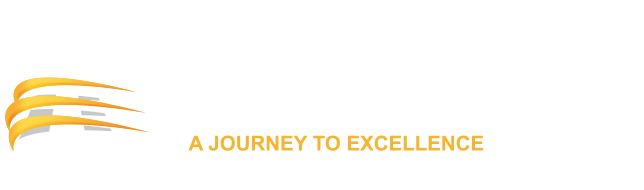 Montana Conference MAP Assessment Policy The goal of administering the MAP Growth Assessment should be to provide the most accurate measure of student achievement. TESTING POLICYThe Montana Conference requires all students 3-10 to take the assessment test in Mathematics, Reading and Language Arts. Science is optional for you this year (but it is included in the cost of testing).Grades K-2 and 11-12 are optional – Let Mayra Lindberg (mayralindberg@montanaadventist.org) know if you would like any optional grades tested. RETEST POLICYRetesting a student will only be permitted if the following factors occur. 1.  Student disengagement is more than 30%2. Student started the test then was ill for a significant amount of time during testing.3. Student score declined more than 10 RIT points from the most prior test.
     (This may indicate low student effort). 4. Student completed test in significant less time than expectation. 
     (See Average MAP Growth Test Duration document in your MAP Handbook).6. There was a significant disruption or interruption 
     (Fire alarm, etc.)When retesting a student, the rationale should be documented by the school principal at the time it occurs. Documenting retesting protects teachers from accusations of test manipulation and ensures clear transparency and accountability. 